ДЕПАРТАМЕНТ КУЛЬТУРИВИКОНАВЧОГО ОРГАНУ КИЇВСЬКОЇ МІСЬКОЇ РАДИ(КИЇВСЬКОЇ МІСЬКОЇ ДЕРЖАВНОЇ АДМІНІСТРАЦІЇ)ПУБЛІЧНА БІБЛІОТЕКА імені ЛЕСІ УКРАЇНКИдля дорослих м. КиєваНауково – методичний відділДля підвищення кваліфікаціїбібліотечних працівниківБІБЛІОГРАФІЧНИЙ БЮЛЕТЕНЬВип. 2 (2017)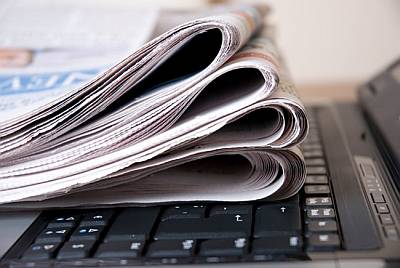 КИЇВ, 2018Вашій увазі пропонується бібліографічний бюлетень документів, опублікованих на сторінках українських фахових періодичних видань у другому півріччі 2017 року, що надійшли до науково-методичного відділу бібліотеки. Відбір документів здійснювався за критеріями актуальності, інформативності та з урахуванням практичних потреб працівників публічних бібліотек.Документи згруповано в логічній послідовності. В розділах описи статей подаються в алфавітному порядку. Назви розділів не є сталими і в наступних випусках можуть змінюватись і доповнюватись.Бібліографічні описи статей здійснено відповідно ДСТУ ГОСТ 7.1:2006 «Система стандартів з інформації, бібліотечної та видавничої справи. Бібліографічний запис. Бібліографічний опис. Загальні вимоги та правила складання».Посібник може бути корисним бібліотечним працівникам, викладачам і студентам вищих і середніх спеціальних навчальних закладів.Відповідальна за випуск: Романюк О.І.Укладач: Орлова Т.В.Головний редактор: Ковальчук Л.І.Науково-методичний відділм. Київ, вул. Полтавська, 4тел.: 486-00-85e-mail: met.viddil@ukr.net© Публічна бібліотека імені Лесі Українки для дорослих м. КиєваЗМІСТБібліотекознавство. Книгознавство. Розвиток бібліотечної справи	4Видатні діячі бібліотечної справи	7Бібліотеки у правовому полі. Авторське право	8Публічні бібліотеки і реформа децентралізації	9Бібліотечні асоціації	10Методична діяльність бібліотек	10Сучасні бібліотеки – тенденції розвитку	10Бібліотечні фонди: Формування. Облік. Збереження	12Інформаційно-бібліографічна діяльність	14Бібліотеки. Видавнича діяльність	15Нові бібліотечні технології	15Імідж бібліотек. Реклама в соціальних мережах та блогах	17Інновації	17Читання: підтримка та розвиток	17Досвід роботи бібліотек з програмно-цільової діяльності	18Професійна підготовка. Підвищення кваліфікації	19У зарубіжних колег	20Бібліотеки для юнацтва	20Бібліотеки для дітей	21Бібліотекознавство. Книгознавство. Розвиток бібліотечної справиАліференко, І. Історія невпинного руху вперед : (до 140-річчя від дня створення Чернігівської ОУНБ ім. В. Г. Короленка) / І. Аліференко // Бібліотечна планета. - 2017. - № 4. - С. 26-29.У статті йдеться про основні історичні етапи розвитку регіонального книгосховища творів друку, духовної скарбниці Чернігівщини. Представлено сучасні здобутки бібліотеки у формуванні інформаційних ресурсів (у т. ч. електронних), соціокультурній і просвітницькій діяльності.Буряк, С. Поточна статистика книговидання : перше півріччя 1917 року / Світлана Буряк // Вісник Книжкової палати. - 2017. - № 7. - С. 3-10 : граф., табл.Аналізується стан українського книговидання у першому півріччі 2017 р. за асортиментом видавничої продукції, її мовною та територіальною ознаками. Наведено статистичні дані щодо випуску видань вітчизняними видавництвами різних форм власності.Вакульчук, О. Пресознавчі дослідження в наукових бібліотеках України / Ольга Вакульчук // Бібліотечний вісник. - 2017. - № 6. - С. 60-61.В межах Міжнародної наукової конференції "Бібліотека. Наука. Комунікація. Стратегічні завдання розвитку наукових бібліотек" відбувся семінар "Координація пресознавчих досліджень в наукових бібліотеках України".Гранчак, Т. Наукова бібліотека в соціокомунікаційних процесах сучасності / Тетяна Гранчак // Бібліотечний вісник. - 2017. - № 6. - С. 46-47.В межах Міжнародної наукової конференції "Бібліотека. Наука. Комунікація. Стратегічні завдання розвитку наукових бібліотек" відбулось засідання секції "Наукова бібліотека в соціокомунікаційних процесах сучасності: завдання, напрями, продукти, технології". Добко, Т. Національна бібліографія України : здобутки, проблеми, перспективи / Тетяна Добко, Віталіна Шкаріна // Бібліотечний вісник. - 2017. - № 6. - С. 50-52.В межах Міжнародної наукової конференції "Бібліотека. Наука. Комунікація. Стратегічні завдання розвитку наукових бібліотек" відбулось засідання секції "Національна бібліографія України: здобутки, проблеми, перспективи".Завадська, Н. Історія розвитку наукової бібліотеки : до 95-річчя з дня заснування Житомирського національного агроекологічного університету / Наталія Завадська, Марина Ігнатюк // Бібліотечний форум: історія, теорія і практика. - 2017. - № 4. - С. 42-46.У статті висвітлено історію становлення та розвитку наукової бібліотеки Житомирського національного агроекологічного університету. Проаналізовано діяльність бібліотеки та її роль у функціонуванні університету.Зворський, С. Перший форум бібліотечної спільноти : (до 25-річчя I Всеукраїнського конгресу бібліотекарів) / С. Зворський // Бібліотечна планета. - 2017. - № 3. - С. 18-20.У статті зазначено, що за пропозиціями Конгресу було прийнято Закон України «Про бібліотеки і бібліотечну справу», створено Українську бібліотечну асоціацію, надано статус національних найбільшим бібліотекам країни, встановлено Всеукраїнський день бібліотек, розпочато інтеграцію вітчизняних бібліотек у світове інформаційне товариство. Зоріна, Н. Авторитетні файли як засіб уніфікації в умовах формування єдиного інформаційного простору / Наталія Зоріна, Світлана Коваленко // Вісник Книжкової палати. - 2017. - № 9. - С. 10-16.Розглянуто створення та використання авторитетних файлів "Колективні автори", "Індивідуальні автори", "Предметні заголовки" у ДНПБ України ім. В. Сухомлинського і провідних освітянських бібліотеках України.Клименко, О. Стратегічні проекти розвитку наукових бібліотек / Оксана Клименко // Бібліотечний вісник. - 2017. - № 6. - С. 40-44.4 жовтня 2017 року в межах Міжнародної наукової конференції "Бібліотека. Наука. Комунікація. Стратегічні завдання розвитку наукових бібліотек" відбулось засідання секції "Стратегічні проекти розвитку наукових бібліотек".Ковальчук, Г. Атрибуція та експертиза рукописної та книжкової спадщини / Галина Ковальчук, Тетяна Мяскова // Бібліотечний вісник. - 2017. - № 6. - С. 44-45.В межах Міжнародної наукової конференції "Бібліотека. Наука. Комунікація. Стратегічні завдання розвитку наукових бібліотек" відбулось засідання секції "Атрибуція та експертиза рукописної та книжкової спадщини".Коновал, Л. Електронні бібліотечно-інформаційні ресурси в сучасних наукових комунікаціях / Людмила Коновал // Бібліотечний вісник. - 2017. - № 6. - С. 48.В межах Міжнародної наукової конференції "Бібліотека. Наука. Комунікація. Стратегічні завдання розвитку наукових бібліотек" відбулось засідання секції "Електронні бібліотечно-інформаційні ресурси в сучасних наукових комунікаціях". Костенко, Л. Наукометрія – українські реалії / Леонід Костенко, Олександр Жабін // Бібліотечний вісник. - 2017. - № 6. - С. 59-60.В межах Міжнародної наукової конференції "Бібліотека. Наука. Комунікація. Стратегічні завдання розвитку наукових бібліотек" відбувся семінар "Бібліометричні технології та наукометричні дослідження".Котлярова, Т. Біографіка у вітчизняному науково-інформаційному просторі / Тетяна Котлярова // Бібліотечний вісник. - 2017. - № 6. - С. 49-50.В межах Міжнародної наукової конференції "Бібліотека. Наука. Комунікація. Стратегічні завдання розвитку наукових бібліотек" відбулось засідання секції "Біографіка у вітчизняному науково-інформаційному просторі". Лоштин, Н. Книжкові збірки лекторів філософії та теології у бібліотеці львівських бернардинців : (середина XVIII ст.) / Назарій Лоштин // Бібліотечний вісник. - 2017. - № 6. - С. 23-28.У статті проаналізовано кількісне та тематичне наповнення збірок книг лекторів теології та філософії, що діяли при львівському монастирі св. Андрія. Книги класифіковано за декількома тематичними категоріями. Виокремлено головні тенденції формування лекторських бібліотек. Аналіз здійснено за матеріалами рукописного інвентаря бібліотеки 1747 р.Морозова, Н. 110 років визнання : до ювілею Вінницької обласної універсальної наукової бібліотеки ім. К. А. Тімірязєва / Наталія Морозова // Бібліотечний форум: історія, теорія і практика. - 2017. - № 3. - С. 46-52.У статті подано матеріали про історію і сьогодення Вінницької обласної універсальної наукової бібліотеки ім. К. А. Тімірязєва, а також про відзначення колективом 110-ї річниці з часу її заснування.Муха, Л. Збереження бібліотечних фондів : традиції, інновації, перспективи / Людмила Муха, Любов Затока // Бібліотечний вісник. - 2017. - № 6. - С. 56-58.В межах Міжнародної наукової конференції "Бібліотека. Наука. Комунікація. Стратегічні завдання розвитку наукових бібліотек" відбувся семінар "Збереження бібліотечних фондів: традиції, інновації, перспективи".Островська, О. Військові бібліотеки на українських теренах : історія становлення та розвитку / Олена Островська // Бібліотечний вісник. - 2017. - № 5. - С. 37-43.У статті висвітлюється історичний досвід створення мережі військових бібліотек на українських територіях, вплив на їх розвиток різних соціально-економічних, політичних, культурних чинників.Сватула, Т. 145 років служіння громаді / Т. Сватула // Бібліотечна планета. - 2017. - № 4. - С. 26-29.Запропоновано екскурс в історію Херсонської обласної універсальної наукової бібліотеки ім. Олеся Гончара, акцентовано увагу на нових напрямах діяльності бібліотеки на початку нового тисячоліття.Соколов, В. Бібліотечна політологія : становлення нової галузі бібліотекознавчих досліджень / Віктор Соколов // Вісник Книжкової палати. - 2017. - № 9. - С. 17-20Солоіденко, Г. Бібліотеки наукових установ Національної академії наук України : сторінки історії / Галина Солоіденко // Бібліотечний вісник. - 2017. - № 5. - С. 44-50.Висвітлюється становлення мережі академічних бібліотек, починаючи від формування перших бібліотек при відділах Академії і до створення сучасних інформаційно-бібліотечних комплексів.Стрішенець,Н. Міжнародні стандарти діяльності наукових бібліотек / Надія Стрішенець, Олена Сокур // Бібліотечний вісник. - 2017. - № 6. - С. 50-52.В межах Міжнародної наукової конференції "Бібліотека. Наука. Комунікація. Стратегічні завдання розвитку наукових бібліотек" відбувся семінар "Міжнародні стандарти діяльності наукових бібліотек". Татарчук, Л. Книги зберігають минуле. Бібліотеки створюють майбутнє : (до 100-річчя Національної наукової сільськогосподарської бібліотеки Національної академії аграрних наук України) / Людмила Татарчук // Бібліотечний форум: історія, теорія і практика. - 2017. - № 3. - С. 53-55.У статті висвітлено історичний шлях становлення й розвитку Національної наукової сільськогосподарської бібліотеки Національної академії аграрних наук України. Ціборовська-Римарович, І. Бібліотека у "дзеркалі" стародруків : образ, джерела, факти / Ірина Ціборовська-Римарович // Бібліотечний вісник. - 2017. - № 5. - С. 27-36.У статті аналізується фактографічний матеріал про бібліотеки минулого, що містить у собі стародруковані видання за своїм змістом, ілюстраціями, власницькими книжковими знаками, друкарськими марками.Видатні діячі бібліотечної справиГлибицька, С. Бібліографічні та бібліографознавчі праці В. М. Грамми : (До 80-річчя від дня народження) / Світлана Глибицька // Бібліотечний форум: історія, теорія і практика. - 2017. - № 3. - С. 62-63.Стаття присвячена бібліографічній та бібліографознавчій діяльності кандидата біологічних наук, природоохоронця та бібліографа В. М. Грамми.Лучка, Л. Кубишкіна Світлана Василівна - мудрий керівник, досвідчений фахівець, надзвичайна особистість / Людмила Лучка // Бібліотечний форум: історія, теорія і практика. - 2017. - № 4. - С. 55-56.Стаття присвячена Кубишкиній Світлані Василівні з нагоди 55-річного ювілею професійної діяльності та 30-річчям на посаді директора Наукової бібліотеки Дніпропетровського національного університету ім. Олеся Гончара. Мошинська, К. Василь Герасимович Дригайло : (до 80-річчя від дня народження) / Катерина Мошинська // Бібліотечний форум: історія, теорія і практика. - 2017. - № 3. - С. 56-61.Стаття висвітлює основні етапи життя, наукову, педагогічну та громадську діяльність, внесок у розвиток бібліотечної справи В. Г. Дригайла, директора Науково-технічної бібліотеки ім. Г. І. Денисенка Національного технічного університету України "Київський політехнічний інститут імені Ігоря Сікорського".Чегринець, М. Багатогранний талант бібліотекаря-керівника : до 80-річного ювілею Жанни Петрівни Корнєвої / // Бібліотечний форум: історія, теорія і практика. - 2017. - № 4. - С. 57-60.Представлено життєвий і професійний щлях завідуючої відділом систематизації та організації систематичних каталогів Харківської державної наукової бібліотеки імені В. Г. Короленка у 80-90 роки XX ст., ветерана праці Корнєвої Жанни Петрівни.Черняк, І. Внесок О. Сокальського у розвиток бібліотечного фондознавства / Ірина Черняк // Вісник Книжкової палати. - 2017. - № 10. - С. 40-45.Шалыганова, А. Время. Личность. История : к 150-летию со дня рождения Председателя Правления Харьковской общественной библиотеки А. Н. Анцыферова / Алла Шалыганова // Бібліотечний форум: історія, теорія і практика. - 2017. - № 4. - С. 50-54.У статті викладені результати дослідження "Історія Харківської державної наукової бібліотеки імені В. Г. Короленка" про діяльність Правління Харківської громадської бібліотеки і його Голови О. М. Анциферова.Бібліотеки у правовому полі. Авторське правоВилегжаніна, Т. Кібербезпека в бібліотеках України / Т. Вилегжаніна // Бібліотечна планета. - 2017. - № 3. - С. 5-6.Проаналізовано передумови та наслідки потужної кібератаки на електронні системи закладів культури. На прикладі Національної бібліотеки України імені Ярослава Мудрого розглянуто втрати, яких зазнала бібліотека внаслідок несанкціонованого втручання в роботу її серверів, і запропоновано ряд превентивних заходів, що сприятимуть зміцненню кібербезпеки.Зуб, В. Документне забезпечення охорони праці в умовах запровадження інноваційних бібліотечно-інформаційних технологій : потреба удосконалення / Володимир Зуб // Вісник Книжкової палати. - 2017. - № 9. - С. 21-24.У статті обгрунтовано потребу перманентного удосконалення документного ресурсу з питань охорони праці у вітчизняних бібліотеках, наголошено на поповненні, оновленні, осучасненні його елементів: законів, підзаконних актів, масиву локальної документації.  Іванова, М. Інформація як об'єкт інтелектуальної власності в діяльності бібліотек / Майя Іванова // Вісник Книжкової палати. - 2017. - № 8. - С. 7-11.Досліджено теоретичні аспекти свіввідношення інформації та об'єктів права інтелектуальної власності, аналіз особливостей інформації як об'єкта бібліотечних фондів. Іванова, М. "Право інтелектуальної власності" як важлива категорія в діяльності сучасних бібліотек / Майя Іванова // Вісник Книжкової палати. - 2017. - № 10. - С. 18-23. Розкрито поняття "право інтелектуальної власності". Проаналізовано термінологічні питання понятійного апарату права інтелектуальної власності.Розколупа, Н. Окремі аспекти надання платних послуг публічними бібліотеками / Н. Розколупа // Бібліотечна планета. - 2017. - № 3. - С. 8-10.У статті детально розглянуто специфіку надання таких послуг, як: створення цифрових копій з книжок, брошур, газет, журналів, документів з фондів/архівів бібліотек, а також електронна доставка документів.Публічні бібліотеки і реформа децентралізаціїЗніщенко, М. Об'єднані територіальні громади та їх вплив на формування  практичної конференції "Бібліотека і книга в контексті часу") / Микола Зніщенко, Наталія Острікова // Бібліотечний форум: історія, теорія і практика. - 2017. - № 3. - С. 43-45.У статті розглядаються питання діяльності бібліотек, спеціалізованих бібліотек для дітей, зокрема, в умовах новостворених об'єднаних територіальних громад.Першина, Н. Г. Публічні бібліотеки Дніпропетровщини в контексті регіональної стратегії «Культура. Творча громада» : (інтерв'ю з Н. Г. Першиною, начальником управління культури, національностей і релігій Дніпропетровської обласної державної адміністрації) / Н. Г. Першина; розмову вела С. Ковальчук // Бібліотечна планета. - 2017. - № 4. - С. 10-12.Начальник управління культури, національностей і релігій Дніпропетровської облдержадміністрації Наталія Першина розповідає в інтерв’ю журналу «Бібліотечна планета» про перспективи і нові можливості для бібліотек у контексті досягнення основних цілей стратегії «Культура. Творча громада».Розколупа, Н. Районні бібліотеки і реформа децентралізації / Н. Розколупа // Бібліотечна планета. - 2017. - № 4. - С. 6-7.Передача районних бібліотек до комунальної власності ОТГ із втратою статусу та функцій – непоодинокий випадок в умовах децентралізації. З огляду на це і на підставі відповідних нормативно-правових актів запропоновано декілька варіантів збереження мережі й потенціалу районних публічних бібліотек, забезпечення належного рівня бібліотечного обслуговування населенняСиниця, Н. Вплив зовнішніх факторів на організацію та розвиток бібліотек в умовах ОТГ / Н. Синиця // Бібліотечна планета. - 2017. - № 4. - С. 8-10.У статті представлено досвід Хмельницької ОУНБ щодо організації методичного забезпечення джіяльності публічних бібліотек області в умовах адміністративно-територіальної реформи. Йдеться, зокрема, про створення консультативної робочої групи, проведення громадських обговорень, підвищення фахового рівня бібліотечних працівників.Бібліотечні асоціаціїПашкова, В. Всеукраїнська громадська організація "Українська бібліотечна асоціація" / В. Пашкова // Бібліотечна планета. - 2017. - № 3. - С. 10-13.Репрезентовано діяльність Української бібліотечної асоціації з часу її створення. Рабаданова, Л. II форум молодих бібліотекарів "Бібліотека в тренді" / Людмила Рабаданова // Бібліотечний форум: історія, теорія і практика. - 2017. - № 4. - С. 40-41.У статті охарактеризовано щорічний захід Української бібліотечної асоціації - Форум молодих бібліотекарів, на якому співпрацювали спеціалісти України та іноземні колеги, а також було продемонстровано бібліотечні інновації та можливості взаємодії фахівців бібліотечної та соціальної сфери.Соколов, В. Діяльність бібліотечних об'єднань в Україні в 1920-х рр. / В. Соколов // Бібліотечна планета. - 2017. - № 3. - С. 13-18.Представлено результати дослідження історичних передумов, соціально-політичних і культурних чинників створення та функціонування бібліотечних об’єднань в нашій країні. Акцентовано увагу на основних функціях і результатах діяльності Київського та Одеського бібліотечних об’єднань. Методична діяльність бібліотекГуцул, Н. Забезпечення професійного розвитку бібліотечних фахівців як пріоритетне завдання методичної діяльності / Наталія Гуцул // Бібліотечний форум: історія, теорія і практика. - 2017. - № 3. - С. 39-42.У статті висвітлено діяльність мережі бібліотек України для юнацтва та молоді по забезпеченню безперервної освіти бібліотечних фахівців.Ковальчук, Г. Формування та розвиток системи методичного забезпечення масових бібліотек на теренах України у 1920-1940 роках / Галина Ковальчук // Бібліотечний форум: історія, теорія і практика. - 2017. - № 4. - С. 27-30.У статті досліджується досвід формування системи методичного керівництва масовими бібліотеками на теренах України. Окреслено основні дії держави зі створення цілісної системи.Cучасні бібліотеки – тенденції розвиткуБрати Капранови. Районна бібліотека – школа виживання / Брати Капранови // Бібліотечна планета. - 2017. - № 3. - С. 5-6.Розглянуто умови, в яких функціонують обласні, міські, районні бібліотеки. Акцентовано увагу на нових способах розвитку бібліотек, зокрема, як соціальних, культурних і навчальних центрів, осередків національних громад чи або місця для неформального спілкування влади з молоддю.Вовк, Н. Новітні маркетингові стратегії просування бібліотечних установ / Наталія Вовк // Вісник Книжкової палати. - 2017. - № 2. - С. 7-9.Розглянуто основні інструменти маркетингу, які доцільно застосовувати для просування бібліотек. Досліджено вплив основних маркетингових заходів на розвиток бібліотечної системи України.Волян, Н. Місце публічної бібліотеки в туристичній інфраструктурі краю / Наталія Волян, Любов Жук // Бібліотечний форум: історія, теорія і практика. - 2017. - № 4. - С. 22-24.У статті розглядається досвід публічних бібліотек Рівненської області у напрямку популяризації туристичної привабливості краю через поширення туристичної інформації та розвиток екскурсійних послуг.Здановська, В. Семінар "Роль та завдання бібліотек наукових установ у формуванні інформаційного простору та суспільства знань” / Валентина Здановська // Бібліотечний вісник. - 2017. - № 4. - С. 63-64.Кравченко, С. Львівський міжнародний бібліотечний форум : післясмак / С. Кравченко // Бібліотечна планета. - 2017. - № 4. - С. 35.Представлено основні події Бібліотечного форуму «Бібліотек@ – від ідеальної до ефективної», що відбувся в рамках 24-го Форуму видавців у Львові.Лобузіна, К. Видання, затребуване наукою і практикою : [рецензія] / Катерина Лобузіна // Бібліотечний вісник. - 2017. - № 5. - С. 51-52.Доктор наук із соціальних комунікацій, директор Інституту інформаційних технологій НБУВ імені В. І. Вернадського К. Лобузіна аналізує монографію Мар’їної О. Ю. "Бібліотека в цифровому просторі" і підкреслює, що в монографії вперше у вітчизняній науці здійснено системне вивчення проблематики комплексної цифрової модернізації бібліотеки.Макарейчук, Т. Ярмарок бібліотечних послуг "Це цікаво місцевій громаді" / Тетяна Макарейчук, Алла Лупан // Бібліотечний форум: історія, теорія і практика. - 2017. - № 3. - С. 28-32.У статті висвітлено досвід проведення обласного ярмарку бібліотечних послуг "Це цікаво місцевій громаді", зініційованого Чернівецькою обласною універсальною науковою бібліотекою ім. М. Івасюка.Огус, І. Центри освіти для дорослих – новий тренд сучасної бібліотеки / І. Огус. // Бібліотечна планета. - 2017. - № 3. - С. 28-30.У статті розглянуто новий аспект взаємодії бібліотеки й громади – відкриття в бібліотеках центрів неформальної освіти для дорослих, метою яких є сприяння розвитку місцевих спільнот, збільшення шансів населення на працевлаштування та реалізацію своїх творчих здібностей. Поперечна, Л. Міжнародна наукова конференція "Бібліотека. Наука. Комунікація. Стратегічні завдання розвитку наукових бібліотек" / Лідія Поперечна // Бібліотечний вісник. - 2017. - № 6. - С. 39-40. Старостенко, Н. Бібліотека як інформаційно-ресурсний медіа-центр / Наталія Старостенко // Бібліотечний форум: історія, теорія і практика. - 2017. - № 4. - С. 15-17.У статті представлено діяльність медіа-центру бібліотеки, який, спираючись на передові досягнення у галузі інформаційно-комунікаційних технологій, формує інформаційні ресурси.Тверда, Т. Стратегія розвитку ЦБС як запорука її успішності / Тетяна Тверда, Любов Варюхіна // Бібліотечний форум: історія, теорія і практика. - 2017. - № 3. - С. 33-35.У статті представлено досвід Центральної міської бібліотеки ім. М. Л. Кропивницького м. Миколаєва та підходи до стратегічного планування ЦБС, визначено його вплив на успішний розвиток бібліотек регіону та запоруку запроваджених і майбутніх інновацій.Цяпало, Л. URBAN бібліотека - кращий проект ревіталізації бібліотечного простору 2017 року / Л. Цяпало, А. Нечипоренко // Бібліотечна планета. - 2017. - № 4. - С. 12-15.Презентовано досвід реалізації проекту «URBAN бібліотека» ЦБС для дорослих м. Львова. Увагу акцентовано на визначенні цільової аудиторії цієї бібліотеки, створенні логотипа, розробці PR-стратегії, встановленні партнерських стосунків з громадськими об’єднаннями, роботі над міні-проектами та ін.Шемаева, Г. Коеволюційні стратегії розвитку бібліотек / Ганна Шемаева // Бібліотечний вісник. - 2017. - № 5. - С. 15-19.У статті обґрунтовується розвиток бібліотек на засадах принципів коеволюції. Визначено стратегічні напрями цього процесу. Тверда, Т. Стратегія розвитку ЦБС як запорука її успішності / Тетяна Тверда, Любов Варюхіна // Бібліотечний форум: історія, теорія і практика. - 2017. - № 3. - С. 33-35.У статті представлено досвід Центральної міської бібліотеки ім. М. Л. Кропивницького м. Миколаєва та підходи до стратегічного планування ЦБС, визначено його вплив на успішний розвиток бібліотек регіону та запоруку запроваджених і майбутніх інновацій.Бібліотечні фонди: Формування. Облік. ЗбереженняБабаєва, К. Розкриваємо фонди : (періодика української діаспори у фонді Обласної універсальної наукової бібліотеки ім. Д. І. Чижевського) / К. Бабаєва // Бібліотечна планета. - 2017. - № 3. - С. 26-27.У статті представлено журнали і часописи української діаспори, темою яких є боротьба за національне й соціальне визволення українського народу, збереження його історичної і культурної самобутності, національної самосвідомості, духовної і матеріальної культури.Біловус, Л. Україномовні періодичні видання США про культурну самопрезентацію української діаспори як способу збереження національної ідентичності / Леся Біловус // Вісник Книжкової палати. - 2017. - № 5. - С. 46-50.Статтю присвячено аналізу україномовної періодики США щодо культурної самопрезентації української діаспори. Представлено форми реалізації українського культурного життя за океаном: класичне, пісенне, театральне та візуальне мистецтво.Бондарчук, О. Збереження та використання інформаційного ресурсу : традиційні та новітні підходи / Оксана Бондарчук // Бібліотечний форум: історія, теорія і практика. - 2017. - № 3. - С. 18-20.У статті розглянуто досвід роботи Державної науково-педагогічної бібліотеки України імені В. О. Сухомлинського з питань збереження документного ресурсу бібліотеки, у т. ч. рідкісних видань.Корнійчук, М. Приватні книжкові колекції діячів української діаспори у фондах Наукової бібліотеки Національного університету "Острозька академія" / Майя Корнійчук // Бібліотечний форум: історія, теорія і практика. - 2017. - № 3. - С. 21-24.У статті наведено основні факти з біографії дарувальників та власників колекцій, проаналізовано видання книгозбірні, які є цінним джерелом вивчення праць українських учених, громадських та культурних діячів діаспори.Шатрова, М. "Вісник Книжкової палати" - один із провідних часописів теоретичного книгознавства в Україні / Марина Шатрова // Вісник Книжкової палати. - 2017. - № 7. - С. 27-30.Якубова, Т. Книги з бібліотек Західної та Правобережної України : книгознавчі й бібліотекознавчі особливості / Тетяна Якубова // Вісник Книжкової палати. - 2017. - № 8. - С. 36-41.Розглянуто книгознавчі відомості про частину книг із бібліотек Західної та Правобережної України, що зберігаються у фондах літератури польською, французькою, німецькою мовами відділу бібліотечних зібрань та історичних колекцій Інституту книгознавства Національної бібліотеки України ім. В. Вернадського. Якубова, Т. Польська періодика - джерело вивчення історії України (XV-XIX ст.) / Тетяна Якубова, Артем Лямець // Вісник Книжкової палати. - 2017. - № 9. - С. 39-43.Інформаційно-бібліографічна діяльністьДобко, Т. Бібліографічні посібники з історії національно-визвольних змагань українського народу 1917–1921 рр. : (перша половина ХХ ст.) / Тетяна Добко, Олександр Дуднік // Бібліотечний вісник. - 2017. - № 6. - С. 29-38.У статті охарактеризовано бібліографічні посібники з історії національно-визвольних змагань українського народу (1917–1921 рр.), видані в Україні, СРСР та за кордоном у першій половині XX ст. Акцентується увага на ідеологічних та методологічних засадах їх укладання, аналізується їх зміст та інформаційне наповнення. Добко, Т. Неспинний розвиток бібліографічних ресурсів України : [рецензія] / Т. Добко // Бібліотечний вісник. - 2017. - № 4. - С. 60-62.Стаття знайомить з навчальним посібником професора Рівненського державного гуманітарного університету, доктора історичних наук Г  М. Швецової-Водки "Загальне бібліографознавство. Бібліографічні ресурси України". Навчальний посібник розрахований на студентів спеціальності 029 "Інформ., бібл. та архів. справа". Дуднік, О. Українське народознавство у бібліографічних виданнях з етнографії Російської імперії (XIX - початок XX ст.) / Олександр Дуднік // Бібліотечний вісник. - 2017. - № 4. - С. 20-29.У статті проаналізовано бібліографічні джерела Російської імперії з етнографії, що зберігаються у фондах Національної бібліотеки України імені В. І. Вернадського, на відображення у них літератури з українського народознавства. З’ясовано авторів і тематику українознавчих досліджень, регіони й адміністративно-територіальні одиниці, де вони проводилися, а також соціальні групи, які були основними об’єктами вивчення.Іванова, М. Інформаційно-аналітичний дайджест Національної бібліотеки України імені В. І. Вернадського "Актуальні проблеми інтелектуальної власності в інформаційній сфері" / Майя Іванова, Наталія Білінець // Бібліотечний форум: історія, теорія і практика. - 2017. - № 4. - С. 11.Розкривається процес створення дайджесту, його структура, принципи та специфіка наповнення змісту. Дайджест орієнтований для широкого кола фахівців у сфері охорони права інтелектуальної власності.Науменко, К. Україна бібліографічна : (Всеукраїнський семінар для бібліографів "Основні напрями бібліографічної роботи: теорія і практика") / К. Науменко // Бібліотечна планета. - 2017. - № 4. - С. 23.На семінарі обговорювали питання інформаційно-бібліографічного забезпечення науки, техніки, освіти і культури; відображення краєзнавчих бібліографічних посібників на сайтах бібліотек; популяризації бібліографічних видань; методичної допомоги.Шкаріна, В. Латентна та афінна підсистеми довідково-бібліографічного апарату бібліотеки / Віталіна Шкаріна // Бібліотечний вісник. - 2017. - № 5. - С. 20-26.У статті окреслено підходи до визначення структури довідково-бібліографічного апарату бібліотеки як системи, розкривається значення для його повноцінного функціонування латентної та афінної бібліографічної інформації.Бібліотеки. Видавнича діяльністьГорбенко, Н. Шляхи активізації видавничої діяльності бібліотек / Ніна Горбенко // Вісник Книжкової палати. - 2017. - № 10. - С. 23-26.Розглянуто аспекти активізації видавничої діяльності бібліотек за допомогою підготовки та випуску електронних видань. Представлено досвід Державної науково-педагогічної бібліотеки України ім. В. О. Сухомлинського щодо розширення видавничого репертуару установи завдяки електронним продовжуваним і періодичним виданням.Нові бібліотечні технологіїЖабін, А. Соціальні мережеві сервіси в бібліотеках / А. Жабін // Бібліотечний вісник. - 2017. - № 4. - С. 13-19.У статті йдеться про використання найбільш популярних соціальних медіа у бібліотеках. Проаналізовано сучасний стан провідних соціальних медіа в світі та в Україні, можливості їх застосування в бібліотеках. Висвітлено статистику відвідуваності Facebook за країнами і віковими групами.Лобузіна, К. Адаптація лінгвістичних засобів наукової бібліотеки до вимог інтернет-середовища та міжнародних стандартів / К. Лобузіна, С. Галицька, Н. Орєшина // Бібліотечний вісник. - 2017. - № 4. - С. 3-8.У публікації розглянуто питання удосконалення лінгвістичних засобів наукової бібліотеки на прикладі Рубрикатора Національної бібліотеки України імені В. І. Вернадського. Наголошується на важливості формування електронного алфавітно-предметного покажчика до бібліотечної класифікації.Назаровець, С. Бібліотека 4.0 : технології та сервіси майбутнього / Сергій Назаровець, Євгенія Кулик // Бібліотечний вісник. - 2017. - № 5. - С. 3-14.У статті представлено концепцію та складники моделі бібліотеки наступного покоління – Бібліотеки 4.0. Розглянуто передові інтернет-технології, які можуть використовуватися для впровадження інноваційних бібліотечних послуг і сервісів, скерованих на задоволення потреб користувачів з урахуванням особливостей інформаційної взаємодії в суспільстві.Трачук, Л. Ментальні та концептуальні моделі бібліотечних веб-сайтів / Л. Трачук // Бібліотечний вісник. - 2017. - № 4. - С. 8-12.Розглянуто зміст нових понять біблотекознавства «досвід взаємодії», «ментальна модель», «концептуальна модель». Наголошується, що саме миттєві відчуття і реакції користувача, які виникли внаслідок використання бібліотечного веб-сайта, визначають, чи звернеться він до цього ресурсу ще раз. Відзначається, що запорукою успіху бібліотечного веб-сайта є відповідність його концептуальної моделі ментальній моделі користувачів.Соколов, В. Створення регіональних видань з бібліотечної справи - важливий напрям розвитку бібліотечної політики регіонів / Віктор Соколов // Бібліотечний форум: історія, теорія і практика. - 2017. - № 3. - С. 2-7.У статті проаналізовано проблеми створення регіональних довідково-енциклопедичних видань з бібліотечної справи, розкрито сучасний стан розвитку та підготовки бібліотечних енциклопедій в Україні.Стрішенець, Н. EURIG2017 : щорічна конференція та семінар Європейської групи RDA / Надія Стрішенець // Бібліотечний вісник. - 2017. - № 5. - С. 53-60.Европейська група RDA (EURIG), була створена з метою професійного спілкування бібліотекарів, які працюють з новим міжнародним стандартом каталогізації "Resource Description and Access" (Опис та доступ до ресурсу").Шубенкова, Т. Бібліотечні електронні ресурси на базі фотодокументів : аналіз способів створення, збереження і надання користувачам / Тетяна Шубенкова // Бібліотечний форум: історія, теорія і практика. - 2017. - № 3. - С. 25-27.Стаття присвячена проблемі накопичення, обробки, систематизації, зберігання і надання користувачам фотодокументів, формуванню спільного якісного електронного ресурсу, спрямованого на потреби користувачів бібліотек, архівів, музеїв, його збереженню і представленню в електронному середовищі.Щербан, Р. Допоки живе пам'ть... / Раїса Щербан // Бібліотечний форум: історія, теорія і практика. - 2017. - № 4. - С. 9-10.Бібліотеки Рівненщини створили сайт-меморіал "Революція гідності. Війна. Рівненщина", присвячений пам'яті загиблих земляків. У статті представлено концептуальні підходи до створення нового інтернет-ресурсу.Імідж бібліотек. Реклама в соціальних мережах та блогахСоцков, О. Тренди для бібліотек у соціальних мережах / Олег Соцков // Бібліотечний форум: історія, теорія і практика. - 2017. - № 3. - С. 15-17.У статті розглядаються функції та тренди соціального маркетингу, що створюють відмінні можливості для просування бренду бібліотек у соціальних мережах, насамперед у Facebook.ІнноваціїНіколаєнко, Н. Провайдинг інноваційної діяльності в бібліотеках вищих навчальних закладів / Наталія Ніколаєнко // Вісник Книжкової палати. - 2017. - № 10. - С. 27-31.Розглянуто питання провайдингу бібліотечних інновацій відповідно до вимог інформаційного суспільства, функціональні види їх забезпечення.Ростовцев, С. Формування системи інтернет-маркетингу в бібліотеках України / Сергій Ростовцев // Вісник Книжкової палати. - 2017. - № 6. - С. 8-12 : схеми.У статті запропоновано інноваційну модель системного запровадження бібліотекою інтернет-маркетингу. Охарактеризовано основні етапи формування системи інтернет-маркетингу.Читання: підтримка та розвитокБаранова, О. Підлітки та читання : за чи проти? / Олена Баранова // Бібліотечний форум: історія, теорія і практика. - 2017. - № 4. - С. 20-21.У статті висвітлюється досвід роботи бібліотеки-філіалу для юнацтва Централізованої бібліотечної системи для дорослих м. Миколаєва з популяризації читання в підлітковому середовищі.Григорян, А. "Українська книга на Одещині". Літературна емансипація, нонконформізм, вільнодумство / Арсен Григорян // Бібліотечний форум: історія, теорія і практика. - 2017. - № 4. - С. 32-33.У статті висвітлюються заходи з популяризації творчості українських письменників Є. Чуприни, О. Ульяненка, Ю. Шеляженка, яких об'єднує спрямованість на свободу творчої, активної особистості.Здановська, В. Нобелівську премію з літератури отримав Кадзуо Ісігуро / В. Здановська // Бібліотечна планета. - 2017. - № 4. - С. 36.Наведено короткі біографічні відомості про Нобелівського лауреата і його творчі здобутки.Кропочева, Н. Проблема національно-культурної ідентичності в літературі для дітей історичної тематики : інформаційно-змістовий аналіз / Наталія Кропочева // Вісник Книжкової палати. - 2017. - № 9. - С. 31-35.Кудлач, В. Хто переверне піраміду? / Володимир Кудлач // Бібліотечний форум: історія, теорія і практика. - 2017. - № 4. - С. 38-39.У статті міститься інформація про круглий стіл на тему "Шляхи співпраці та координація зусиль бібліотек і видавництв щодо популяризації української книги та читання серед молоді", що пройшов у рамках XVIII Всеукраїнської виставки-форуму "Українська книга на Одещині". Макарова, Т. Євген Маланюк : повернення на Батьківщину (до 120-річчя від дня народження поета) / Тетяна Макарова // Бібліотечний форум: історія, теорія і практика. - 2017. - № 3. - С. 36-38.Стаття присвячена 120-річчю з дня народження поета, культуролога-енциклопедиста та публіциста Євгена Маланюка. Висвітлюється досвід роботи обласної універсальної наукової бібліотеки ім. Д. Чижевського міста Кропивницький з вшанування пам'яті поета на Батьківщині. Кісельова, О. Мандри в пошуках України : (про заходи бібліотек Кіровоградської області, присвячені 120-річчю від дня народження Є. Маланюка) / О. Кісельова // Бібліотечна планета. - 2017. - № 4. - С. 15-18.У статті представлено заходи, спрямовані на популяризацію творчої спадщини одного з найкращих українських майстрів слова Євгена Маланюка. Досвід роботи бібліотек з програмно-цільової діяльностіКавінська, В. Профорієнтаційна робота бібліотек на допомогу самовизначеності молоді / Валентина Кавінська // Бібліотечний форум: історія, теорія і практика. - 2017. - № 4. - С. 34-37.Стаття розкриває важливий напрямок діяльності бібліотек - профорієнтаційну роботу. Зібраний досвід, напрацювання багатьох колективів допоможуть фахівцям бібліотечної галузі у цій роботі.Романуха, З. Безбар'єрний доступ до інформації користувачів з порушеннями зору в Рівненській обласній універсальній науковій бібліотеці / Зоя Романуха, Петро Поліщук // Бібліотечний форум: історія, теорія і практика. - 2017. - № 4. - С. 12-14.У статті висвітлено досвід організації доступу до інформації користувачів з порушеннями зору в Рівненській обласній універсальній науковій бібліотеці та створення власних інформаційних продуктів.Соколов, В. Валеологічний супровід бібліотечно-інформаційної діяльності в шкільних бібліотеках / Віктор Соколов // Бібліотечний вісник. - 2017. - № 6. - С. 10-17.Розкрито специфіку культурно-просвітницької роботи шкільних бібліотек, спрямованої на розвиток культури здоров’я суб’єктів бібліотечно-інформаційної діяльності; проаналізовано основні завдання, види, форми і методи валеологічного супроводу бібліотечно-інформаційної діяльності та особливості їх використання в шкільних бібліотекахФірсова, С. Соціальні проекти "Пам'ять жива" та "Наші друзі військові" / С. Фірсова // Бібліотечна планета. - 2017. - № 3. - С. 31Патріотичне виховання – пріоритетний напрям роботи Слов’янського коледжу Національного авіаційного університету. Автор ознайомлює читачів із довідковими виданнями «Пам'ять жива» та «Наші друзі військові», що побачили світ завдяки реалізації однойменних проектів.Професійна підготовка. Професійний розвитокВилегжаніна, Т. Бібліотеки і бібліотекарі в процесі змін / Т. Вилегжаніна // Бібліотечна планета. - 2017. - № 4. - С. 4-5.Проаналізовано вимоги до працівників бібліотек в умовах кардинальних інноваційних змін бібліотечно-інформаційної діяльності. Наголошено на необхідності забезпечення професійного зростання персоналу бібліотеки, оновлення системи бібліотечно-інформаційної освіти та підвищення кваліфікації, проведення регулярного моніторингу складу кадрів. Ковальчук, С. Професійний розвиток бібліотекарів як один із чинників успішного реформування галузі / С. Ковальчук // Бібліотечна планета. - 2017. - № 3. - С. 20-23.У статті розглянуто актуальні на сьогодні якості бібліотекаря. Наголошено, що формуванню цих якостей сприяють професійні заходи, комунікації з однодумцями, різноманітні онлайн-курси, методичні й навчальні матеріали, розміщені в блозі «Публічна бібліотека об’єднаної територіальної громади» на сайті Національної бібліотеки України імені Ярослава МудрогоКоржик, Н. Професійні компетенції бібліотекаря ХХІ століття / Наталя Коржик // Вісник Книжкової палати. - 2017. - № 6. - С. 12-15.У статті розглянуто обов'язкові фахові компетентності бібліотекаря як професії майбутнього в Україні, окреслено шляхи трансформації бібліотечної освіти і напрями подальшого розвитку бібліотечної справи.Москаленко, Л. Бібліотека як простір для розвитку неформальної освіти : (за матеріалами воркшопу для бібліотекарів від 29 червня 2017 р.) / Л. Москаленко // Бібліотечна планета. - 2017. - № 3. - С. 23-26.У статті йдеться про один з найважливіших напрямів розвитку бібліотек – формування простору для реалізації концепції навчання впродовж життя. Це не лише активізує проектну діяльність бібліотек, а й залучає їх ресурси для розроблення та реалізації партнерських програм, спрямованих на підвищення рівня освіченості та якості життя населення, а також формує новий імідж бібліотек.Скабодіна, А. Бібліотека : зберігаємо традиції, застосовуємо інновації (на прикладі діяльності Наукової бібліотеки Національної академії керівних кадрів культури і мистецтв) / Алла Скабодіна // Бібліотечний форум: історія, теорія і практика. - 2017. - № 4. - С. 25-26.У статті розглянуто основні напрямки діяльності Наукової бібліотеки Національної академії керівних кадрів культури і мистецтв. У зарубіжних колегБілик, О. Провести ніч із книжкою : в Японії набувають популярності хостели-бібліотеки / О. Білик // Бібліотечна планета. - 2017. - № 3. - С. 36-39.У 2016 році в містах Токіо, Кіото, Фукуока були створені оригінальні хостели Book and Bed – один із способів організації дозвілля.Богданов, Г. Бібліотеки сучасних німецьких університетів та тенденції формування їхніх фондів / Георгій Богданов // Вісник Книжкової палати. - 2017. - № 7. - С. 20-23 : табл.Дослідження має міждисциплінарний характер і проведено на стику таких галузей як бібліотечна справа, соціологія та педагогіка. Автор узагальнює досвід реформування бібліотек вищої школи Німеччини на початку ХХІ століття, описує функції і тенденції їх розвитку.Талалаєвська, М. Нові послуги публічних бібліотек : (за матеріалами зарубіжної фахової преси 2014-2016 рр.) / М. Талалаєвська // Бібліотечна планета. - 2017. - № 3. - С. 32-36.На прикладі публічних бібліотек США, Литви, Німеччини, Великої Британії, Португалії проаналізовано діяльність бібліотек щодо надання ними нових, подекуди зовсім незвичних послуг. Бібліотеки для юнацтваРабаданова, Л. Пріоритетні напрями роботи бібліотек для юнацтва / Людмила Рабаданова // Вісник Книжкової палати. - 2017. - № 6. - С. 15-19.У статті проаналізовано стратегічні напрями діяльності бібіліотек для юнацтва в контексті реалізації Цілей сталого розвитку ООН (2016-2030 рр.).Сопова, Т. Бібліотека і читач XXi століття : соціологія приймає виклики / Тетяна Сопова // Бібліотечний форум: історія, теорія і практика. - 2017. - № 4. - С. 2-6.Соціологічні дослідження розглядаються як спосіб поліпшення ситуації в юнацьких бібліотеках. Аналізуються конкретні анкетування, опитування з проблем читання.Таратута, Н. Мистецтво в нашому житті / Наталія Таратута // Бібліотечний форум: історія, теорія і практика. - 2017. - № 4. - С. 18-19.У статті йдеться про вплив мистецтва на особистість, роль бібліотеки в естетичному вихованні молоді та про мистецькі заходи, що проводились працівниками Кіровоградської обласної бібліотеки для юнацтва.Бібліотеки для дітейКремньова, О. Діти та книги - без кордонів / Олена Кремньова // Бібліотечний форум: історія, теорія і практика. - 2017. - № 4. - С. 31.Стаття представляє спільний проект українських та литовських бібліотекарів по організації та проведенню дитячого фестивалю "Етнобук - 2017", Литва - Україна.Молчанова, С. Корпорація "Бібліоігротека" : сервіси Веб 2.0 та партнерська взаємодія / Світлана Молчанова // Бібліотечний форум: історія, теорія і практика. - 2017. - № 3. - С. 8-9.У статті висвітлено діяльність корпоративного об'єднання працівників бібліотек для дітей Рівненської області, мета якого - створення інтерактивних ресурсів для веб-сайту "Бібліоігротека".Нахова, Т. Сучасний медіапростір : ефективні технології по залученню дітей до читання / Тетяна Нахова, Ірина Голенко // Бібліотечний форум: історія, теорія і практика. - 2017. - № 3. - С. 10-14.У статті представлено досвід використання Миколаївською обласною бібліотекою ім. В. О. Лягіна для дітей комплексу каналів масової комунікації для просування книги, читання та інщих бібліотечних послуг.Сафонова, Т. Дитячі бібліотеки України : соціокультурний аспект / Тетяна Сафонова // Вісник Книжкової палати. - 2017. - № 7. - С. 10-14.Розглянуто особливості діяльності сучасних дитячих бібліотек України як одного з головних учасників культурного процесу в суспільстві та з'ясовано напрями їх розвитку.Джерела інформаціїЖУРНАЛИБібліотечна планетаБібліотечний вісник Бібліотечний форум: історія, теорія і практикаВісник Книжкової палати